OFFICE OF THE ATTORNEY GENERAL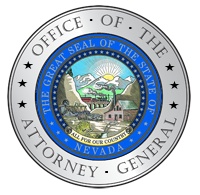 Aaron D. Ford, Attorney General100 North Carson StreetCarson City, NV 89701Telephone - (775) 684-1100Fax - (775) 684-1108Web - http://ag.nv.govFOR IMMEDIATE RELEASE 						  Contact: John SadlerDate: January 26, 2023					     jsadler@ag.nv.gov / 702-486-0657											   Alcinia Whiters								 awhiters@ag.nv.gov / 702-486-8849Attorney General Ford Announces Sentencing of Las Vegas Medicaid Provider Matthew Okeke, M.D., LTD dba Grand Desert Psychiatric ServicesLas Vegas, NV – Nevada Attorney General Aaron D. Ford announced that Matthew Okeke, M.D., LTD dba Grand Desert Psychiatric Services of Las Vegas was sentenced today in a Medicaid fraud case involving Medicaid Fraud and Identity Theft of Older Persons committed between September 1, 2017, and December 31, 2018. The Honorable Tara Clark Newberry adjudicated Matthew Okeke, M.D., LTD dba Grand Desert Psychiatric Services guilty of one count of Obtaining and Using Personal Identifying Information of an Older Person for Unlawful Purposes, a category B felony, and one count of Submitting False Claims: Medicaid Fraud, a category D felony. Matthew Okeke, M.D., LTD dba Grand Desert Psychiatric Services was ordered to pay more than $105,000 in fines and costs. The investigation of this case began after the Medicaid Fraud Control Unit (MFCU) received information from the Nevada State Board of Medical Examiners (NSBME) that Dr. Matthew Obim Okeke, owner of Matthew Okeke, M.D., LTD dba Grand Desert Psychiatric Services, was billing Medicaid for services he allegedly rendered while he was out of the country. According to the Criminal Information, Dr. Okeke’s company was submitting false claims to Medicaid stating Dr. Okeke personally provided services to various Medicaid recipients when Dr. Okeke was out of the country, and that Dr. Okeke’s company used the personal identifying information of Medicaid recipients in order to obtain money for the services he allegedly provided. Dr. Okeke and his other company, Discovery Mind Center LTD were convicted and sentenced in December 2022 and January 2023 for committing Medicaid Fraud, Identity Theft of Older Persons, and Intentional Failure to Maintain Adequate Records. Dr. Okeke and Discovery Mind Center LTD were ordered to pay more than $630,000 in restitution, penalties, and costs, and Dr. Okeke was additionally sentenced to serve 90 days in the Clark County Detention Center, suspended, and placed on probation. The MFCU investigates and prosecutes financial fraud by those providing healthcare services or goods to Medicaid patients. The MFCU also investigates and prosecutes instances of elder abuse or neglect. The Nevada MFCU receives 75% of its funding from the U.S. Department of Health and Human Services under a grant award. The remaining 25% is funded by the State of Nevada, MFCU. Anyone wishing to report suspicions regarding any of these concerns may contact the MFCU at 702-486-3420 or 775-684-1100. This case was investigated by the Attorney General’s Medicaid Fraud Control Unit and was prosecuted by Senior Deputy Attorney General Behnaz Salimian Molina.File a complaint with the Office of the Nevada Attorney General.View the Amended Information and Guilty Plea Agreement.